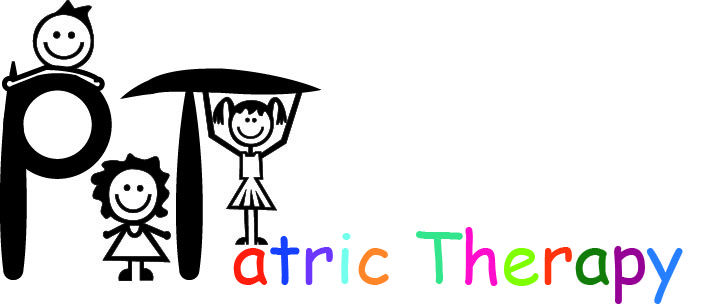 Head Positioners to Prevent Torticollis and PlagiocephalyCradler® by Summer Infant, Inc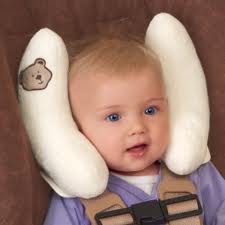 Boppy® Infant Toddler Head Support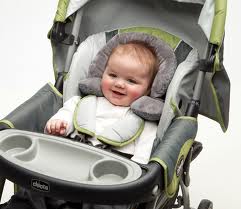 BenBat® Travel Friends Head and Neck Support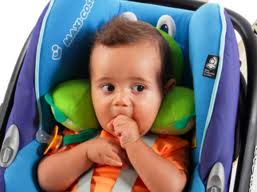 Aliza Feuerstein PT, DPT is a pediatric physical therapist providing quality evaluation and treatment of babies and children of all ages. Feel free to contact her at PTatrics@gmail.com or by phone at (201)888-1997